Burns Sci-Tech Charter School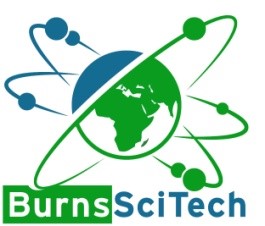 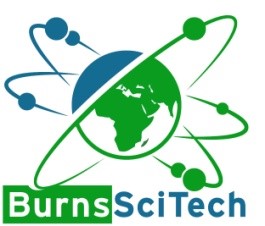  WORKSHOP AGENDANovember 28, 2023 - 5:00 pm- HS Makers Space Call meeting to order.Pledge of Allegiance.Roll Call.Reports and Discussion/Actions:a    Review of Sick Bank guidelines.b    Review procedures for new board member interviews.c    Review Policy on Unresolved Student Welfare Complaints.d    Review Policy on Specific Material Objection Template.e    Review the Dismissal of Program Policy.f     Review Final audit and suggestions. Board Member issues concerns/comments.Adjournment.